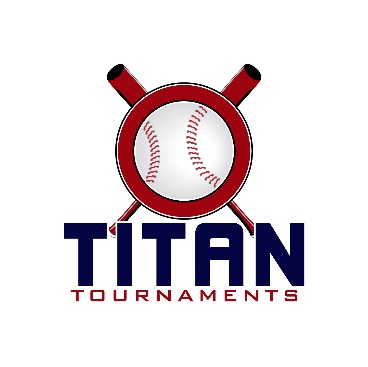 Thanks for playing ball with Titan!Below you will find the tournament schedule and some important rules to note.

Entry Fee: $315
Team Gate Fee: $115Sanction Fee: $35 if unpaid in 2018Please check out the how much does my team owe document.Roster/waiver forms must be submitted to me via email prior to the tournament. To locate the printable form on our website hold the control key and click on the words that follow - Roster & Waiver Form  Forms should be submitted to me at the following email address: tournamenttitan@gmail.com. At the absolute latest, you must submit your roster prior to first pitch at the tournament. Rosters will be filed electronically and you will be able to retain your hard copy. Coaches must have birth certificates available on site.
Format: 2 seeding games and single elimination bracket playPlease refer to pages 14-15 of our rule book for seeding procedures.


10U and 11U at Lamar Murphy Park – 1801 County Farm Rd, Jefferson, GA
The on deck circle is on your dugout side. If you are uncomfortable with your player being that close to the batter, you may have them warm up further down the dugout, but they must remain on your dugout side.
Headfirst slides are allowed, faking a bunt and pulling back to swing is not allowed.
Runners must make an attempt to avoid contact, but do not have to slide.
Warm Up Pitches – 5 pitches between innings or 1 minute, whichever comes first.
Coaches – one defensive coach is allowed to sit on a bucket or stand directly outside of the dugout for the purpose of calling pitches. Two offensive coaches are allowed, one at third base, one at first base.
Offensive: One offensive timeout is allowed per inning.
Defensive: Three defensive timeouts are allowed during a seven inning game. On the fourth and each additional defensive timeout, the pitcher must be removed from the pitching position for the duration of the game. In the event of extra innings, one defensive timeout per inning is allowed.
An ejection will result in removal from the current game, and an additional one game suspension. Flagrant violations are subject to further suspension at the discretion of the onsite director.11U Titan11U Spartan*Top 2 seeds from each group play gold, remaining seeds play silver**Top 2 seeds from each group play gold, remaining seeds play silver*Country Wide HillOconee IceQAB SluggersBuford WolvesBC OutlawsTeam RawlingsMonroe StormTigers PurpleLumpkin Miners10UCoCEABMonroe StormMudcatsSignature Park CyclonesTimeFieldAge GroupTeam ScoreTeam8:30am410UCoC10-6Mudcats10:15am410UCoC7-1EAB12:00pm410UMonroe Storm11-5Signature Park Cyclones1:45pm310UMonroe Storm7-6EAB1:45pm410UMudcats6-12Signature Park CyclonesTimeFieldAge GroupTeam ScoreTeam8:30am111U TitanCountry Wide – Hill9-9QAB Sluggers10:15am111U TitanCountry Wide – Hill9-9Lumpkin Miners10:15am211U TitanBC Outlaws11-1Monroe Storm12:00pm111U TitanBC Outlaws3-16Lumpkin Miners12:00pm211U TitanMonroe Storm6-0QAB SluggersTimeFieldAge GroupTeam ScoreTeam8:30am211U SpartanOconee Ice10-9Buford Wolves8:30am311U SpartanTeam Rawlings3-6Tigers Purple10:15am311U SpartanOconee Ice4-6Tigers Purple12:00pm311U SpartanTeam Rawlings12-3Buford Wolves4 Team Single Elimination4 Team Single Elimination4 Team Single Elimination11U Gold11U Gold11U Gold Monroe Storm 0 Monroe Storm 0 Monroe Storm 0T1Field 2 – 1:45Field 2 – 1:45(1Oconee Ice 13Oconee Ice 13Oconee Ice 13S2 Oconee Ice 13 Oconee Ice 13 Oconee Ice 13Field 2 – 5:15Field 2 – 5:15(3 Oconee Ice Oconee Ice Oconee IceCHAMPIONSCHAMPIONSCHAMPIONS Tigers Purple 5 Tigers Purple 5 Tigers Purple 5S1Field 2 – 3:30Field 2 – 3:30(2 Tigers Purple 6 Tigers Purple 6 Tigers Purple 6T2Lumpkin Miners 0 Lumpkin Miners 0 Lumpkin Miners 0 5 Team Single Elimination5 Team Single Elimination5 Team Single Elimination11U Silver11U Silver11U Silver Country Wide 8 Country Wide 8 Country Wide 8T3 Team Rawlings 11 Team Rawlings 11 Team Rawlings 11Field 1(3 Country Wide 12 Country Wide 12 Country Wide 12S45:15Field 1(11:45 Team Rawlings 3 Team Rawlings 3 Team Rawlings 3T5Field 1(4 Country Wide Country Wide Country Wide BC Outlaws 3 BC Outlaws 3 BC Outlaws 37:00CHAMPIONCHAMPIONCHAMPION QAB Sluggers 4 QAB Sluggers 4 QAB Sluggers 4T4Field 1(23:30 Buford Wolves 3 Buford Wolves 3 Buford Wolves 3S3 Buford Wolves 9 Buford Wolves 9 Buford Wolves 95 Team Single Elimination5 Team Single Elimination5 Team Single Elimination10U10U10U CoC 5 CoC 5 CoC 51 EAB 5 EAB 5 EAB 5Field 4(3 CoC 0 CoC 0 CoC 045:15Field 4(13:30 Mudcats 3 Mudcats 3 Mudcats 35Field 4(4 Monroe Storm Monroe Storm Monroe Storm Mudcats 10 Mudcats 10 Mudcats 107:00CHAMPIONCHAMPIONCHAMPION Monroe Storm 8 Monroe Storm 8 Monroe Storm 82Field 3(23:30 Monroe Storm 10 Monroe Storm 10 Monroe Storm 103 Signature Park 4 Signature Park 4 Signature Park 4